Pruszków, dn. 15 września 2021 roku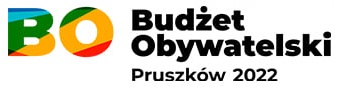 WIS.3020.1.50.2021LISTA PROJEKTÓW DO REALIZACJIZgodnie z § 15 pkt 3 Uchwały Nr VI.71.2019 Rady Miasta Pruszkowa z dnia 28 marca 2019 roku 
w sprawie przeprowadzenia konsultacji społecznych z mieszkańcami miasta Pruszkowa w zakresie budżetu obywatelskiego, podaję do publicznej wiadomości listę projektów do realizacji w 2022 roku w ramach Budżetu Obywatelskiego Miasta Pruszkowa.Pula środków finansowych przeznaczonych na realizację Budżetu Obywatelskiego Miasta Pruszkowa w 2022 roku - 1.992.961,37 zł.Rozdysponowane środki finansowe na projekty do realizacji w 2022 roku – 1.991.240,00 zł.Nierozdysponowane środki finansowe na projekty w ramach budżetu obywatelskiego w 2022 roku – 1.721,37 zł. L.p.TytułObszarKwota1Integracyjna siłownia na Żwirowiskuob. 7 - OSIEDLE STASZICA BOLESŁAWA PRUSA120 000,00 zł2Mini park sensoryczny jako miejsce do kreatywnego spędzania wolnego czasuob. 2 - ŻBIKÓW-BĄKI120 000,00 zł3Świetlica osiedlowa dla mieszkańców - Malichy - Tworkiob. 3 - MALICHY TWORKI120 000,00 zł4Wesoły Seniorob. 4 - OSTOJA PORCELIT95 400,00 zł5SENIORADA VI - CENTRUMob. 5 - CENTRUM107 440,00 zł6SENIORADA VI - GĄSINob. 1 - GĄSIN107 300,00 zł7Letnie koncerty przy Tężni Miejskiej w Parku Kościuszki (Sokoła)ob. 6 - STARE ŚRÓDMIEŚCIE120 000,00 zł8Aktywny Senior IVob. 7 - OSIEDLE STASZICA BOLESŁAWA PRUSA120 000,00 zł9SENIORADA VI - ZBIKÓW-BĄKIob. 2 - ŻBIKÓW-BĄKI109 500,00 zł10Kosze na śmieci i podajniki na psie odchody - Malichy Tworkiob. 3 - MALICHY TWORKI90 000,00 zł11Ostoja drzew i krzewówob. 4 - OSTOJA PORCELIT38 000,00 zł12PDF - Pruszkowski Dzień Folkloruob. 5 - CENTRUM120 000,00 zł13Poprawa bezpieczeństwa Mieszkańców Pruszkowa - monitoring Tunelu pod PKP w ciągu ul. Błońskiej i Działkowejob. 1 - GĄSIN120 000,00 zł14Śniadania w Parku - edycja 6ob. 6 - STARE ŚRÓDMIEŚCIE47 300,00 zł15"Modernizacja Placu Zabaw dla najmłodszych Pruszkowiaków przy żłobku nr 2"ob. 7 - OSIEDLE STASZICA BOLESŁAWA PRUSA117 000,00 zł16Ścieżka przyrodnicza dla mieszkańców Pruszkowa kluczem do zrównoważonego rozwoju naszego miastaob. 2 - ŻBIKÓW-BĄKI69 300,00 zł17Rodzinny festyn sportowy oraz organizacja biegu ulicznegoob. 3 - MALICHY TWORKI120 000,00 zł18Poprawa bezpieczeństwa Mieszkańców Pruszkowa - monitoring w Parku Potulickichob. 5 - CENTRUM120 000,00 zł19Oświetlenie świąteczne na Gąsinieob. 1 - GĄSIN80 000,00 zł20Kulturalnie i aktywnie - wesołe poranki na trawie dla dzieciob. 6 - STARE ŚRÓDMIEŚCIE42 000,00 zł21Nowe bramki z siatkami na lidze szóstekob. 7 - OSIEDLE STASZICA BOLESŁAWA PRUSA8 000,00 zł